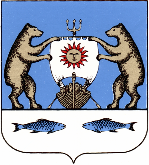 Российская Федерация                                                 Новгородская область Новгородский районАдминистрация Савинского сельского поселенияРАСПОРЯЖЕНИЕот 01.04.2021  № 44-ргд. СавиноНа основании Постановления Правительства Российской Федерации №1039 от 31.08.2018 «Об утверждении Правил обустройства мест (площадок) накопления твердых коммунальных отходов и ведения реестра», Решения Совета депутатов Савинского сельского поселения от 07.10.2017 №31 «Об утверждении правил благоустройства территории Савинского сельского поселения», Федерального закона от 24.06.1998 № 89-ФЗ «Об отходах производства и потребления»,  Утвердить реестр площадок накопления ТКО на территории Савинского сельского поселения в прилагаемой редакции.Опубликовать распоряжение в периодическом печатном издании «Савинский вестник» и разместить на официальном сайте в сети «Интернет» по адресу: www.savinoadm.ru Глава сельского поселения                                                                В. СысоевУтверждено Распоряжением Администрации Савинского сельского поселения от 01.04.2021 № 44-ргРеестр площадок накопления ТКО на территории Савинского сельского поселения Приложение к реестру площадок накопления ТКО(Распоряжение Администрации Савинского сельского поселения от 01.04.2021 № 44-рг)Схема размещения мест накопления ТКОД. Волотово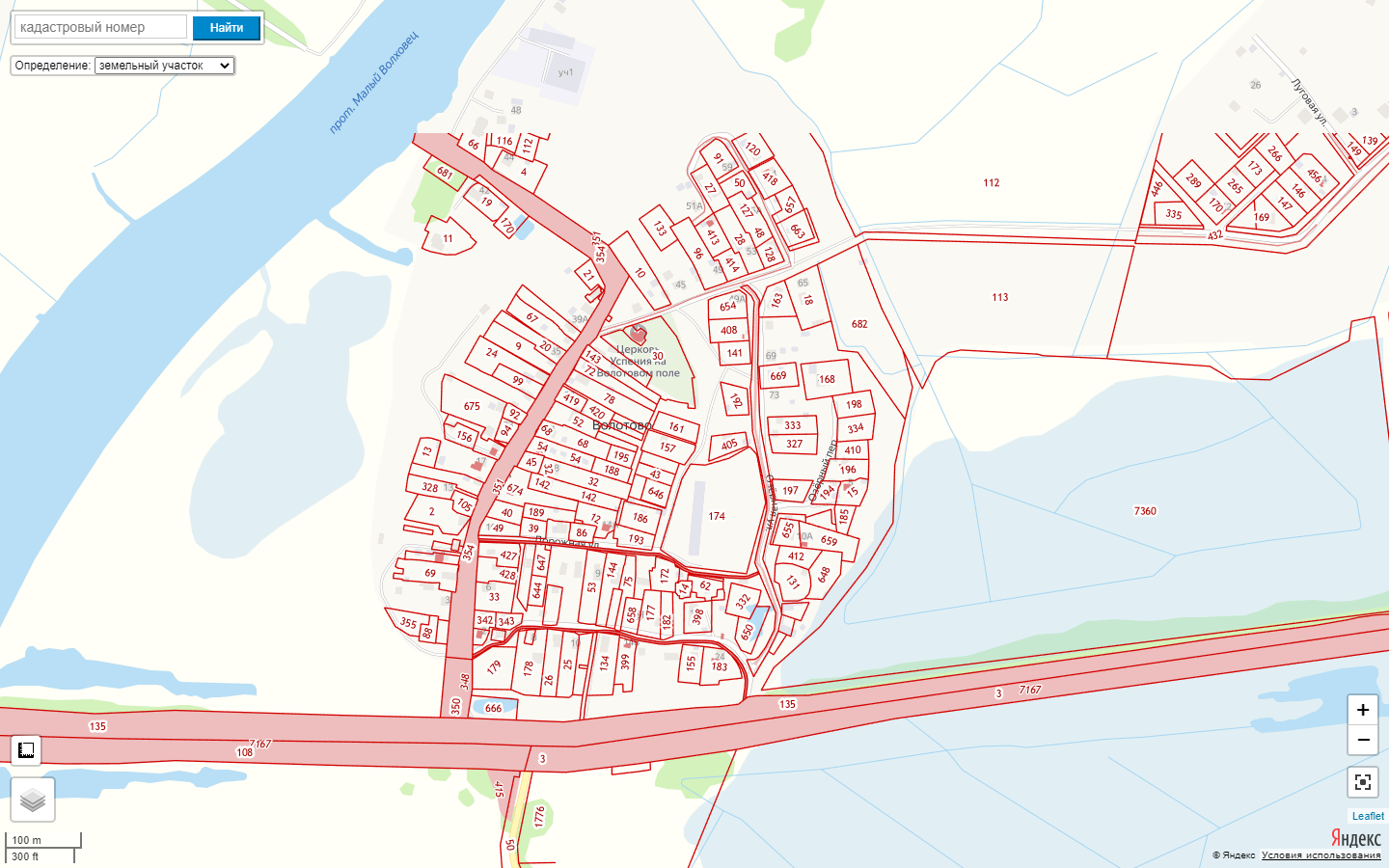 Пос. Волховец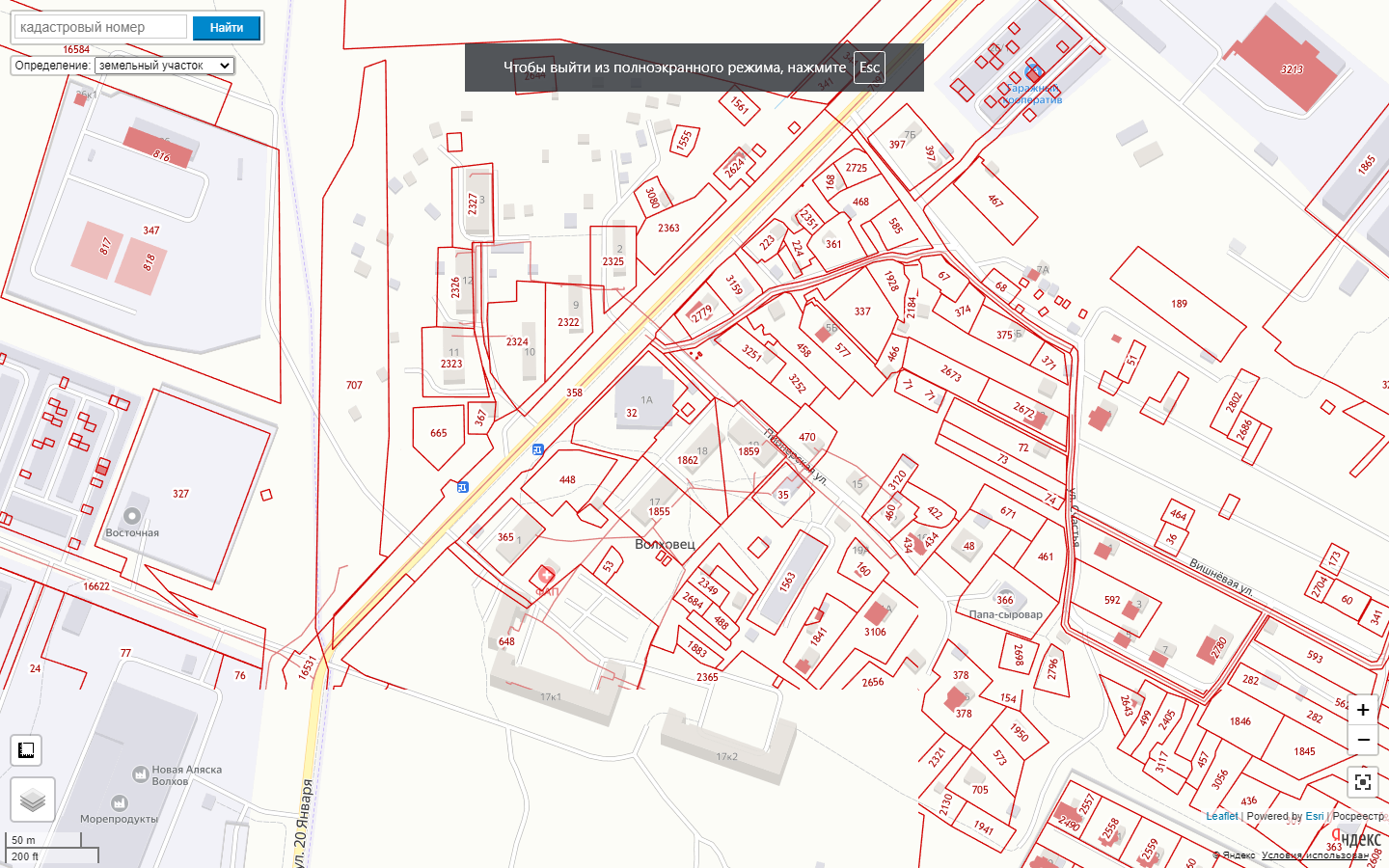 Д. Савино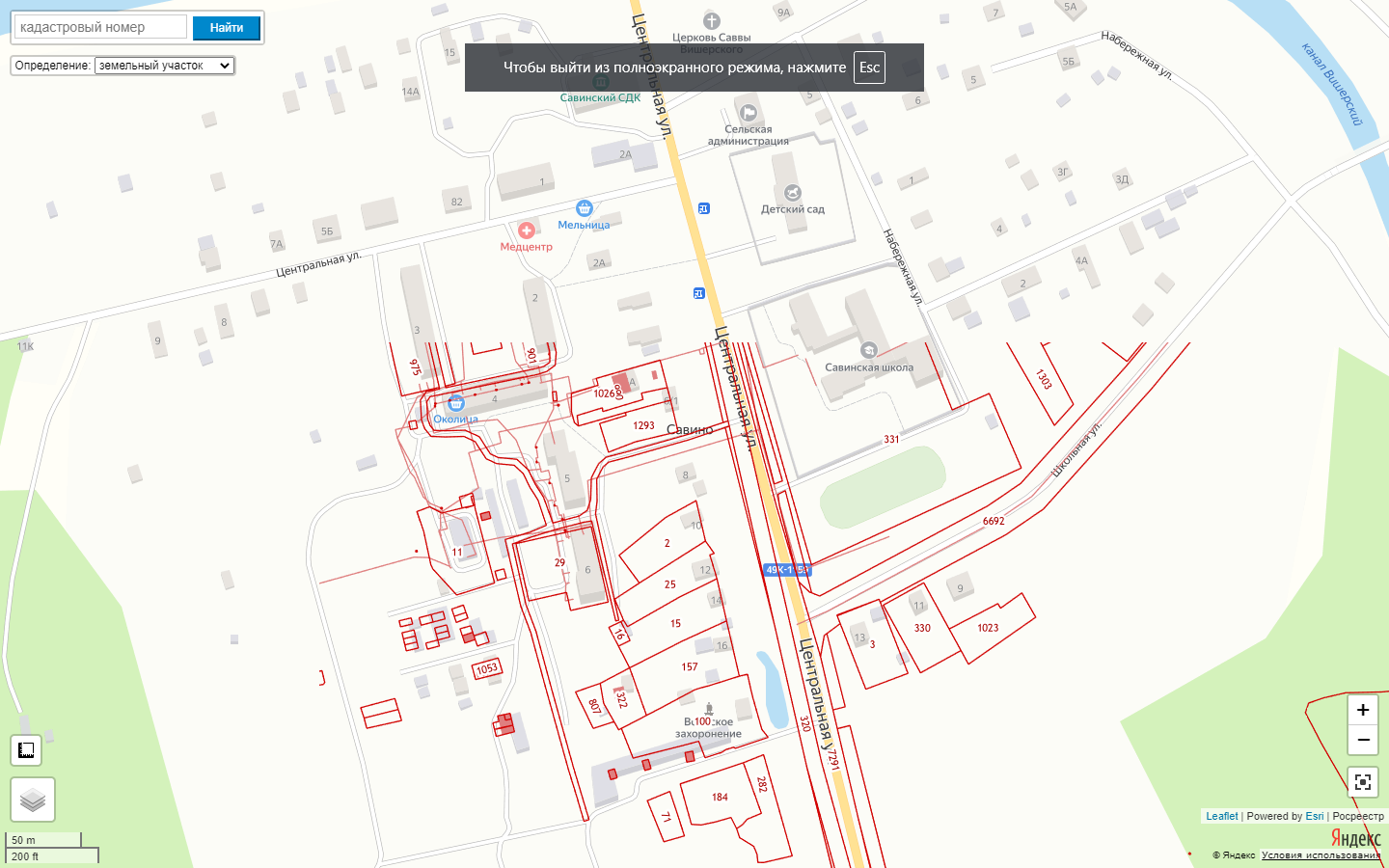 Д. Сперанская Мыза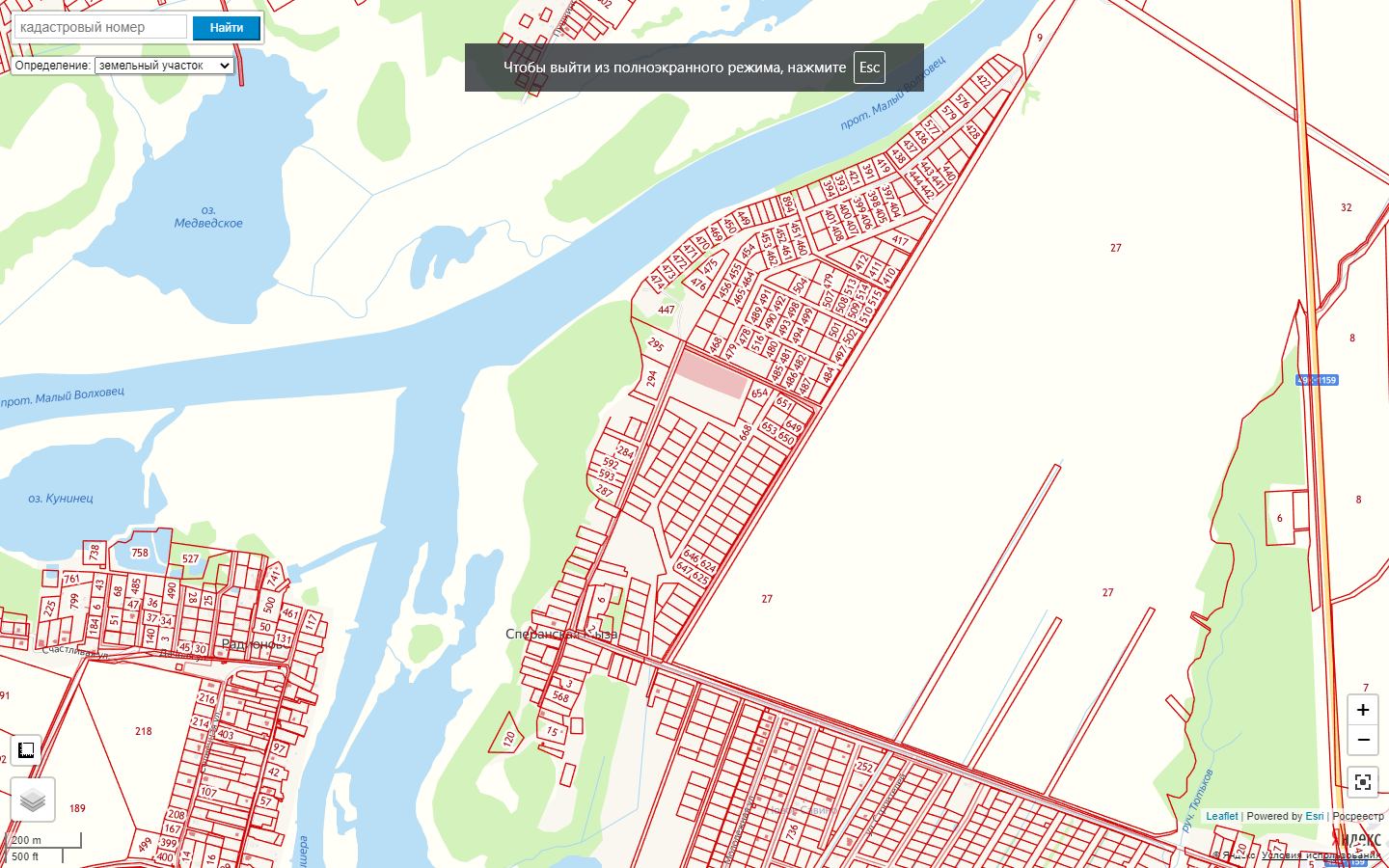 Д. Мшага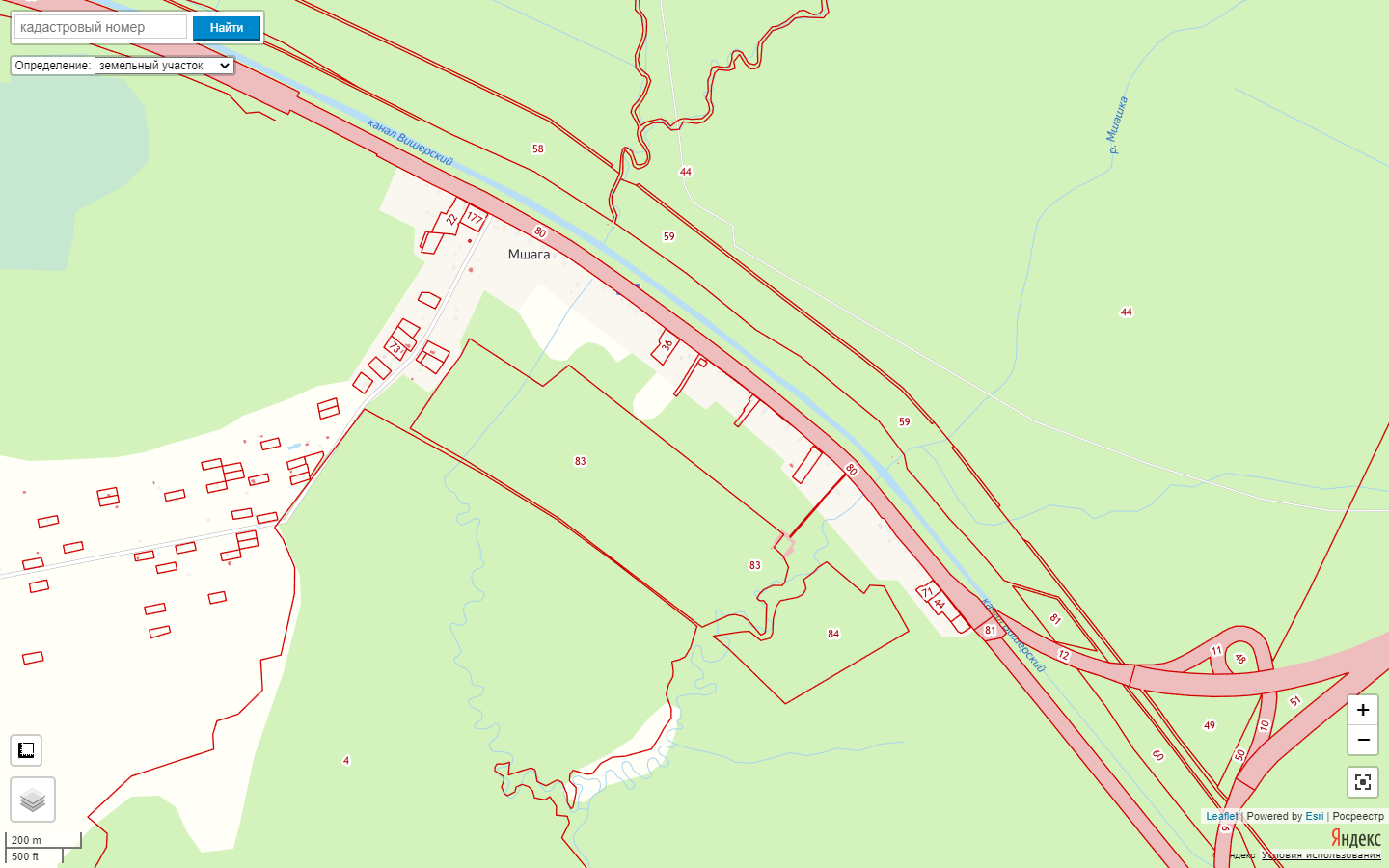 Д. Божонка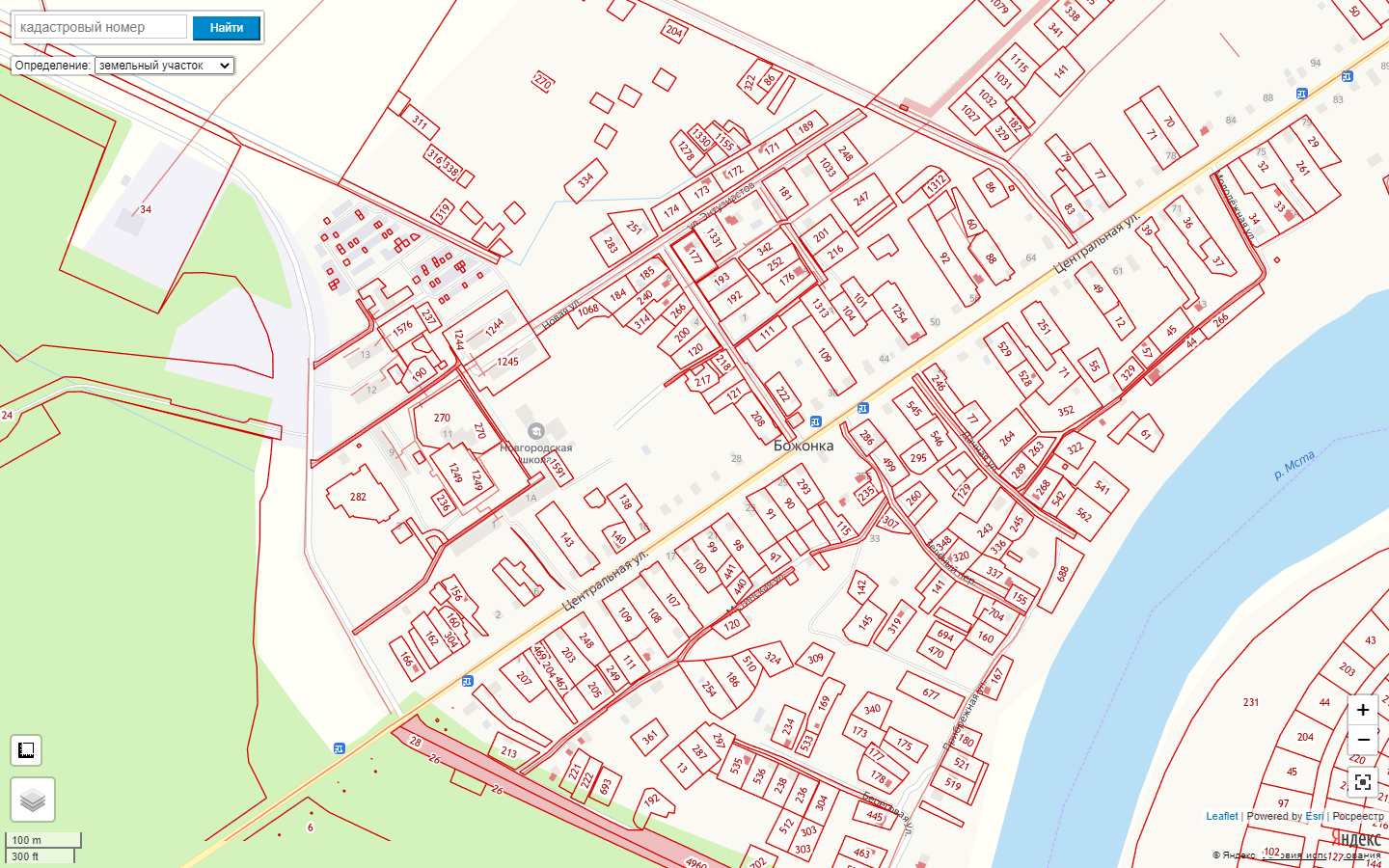 Д. Новоселицы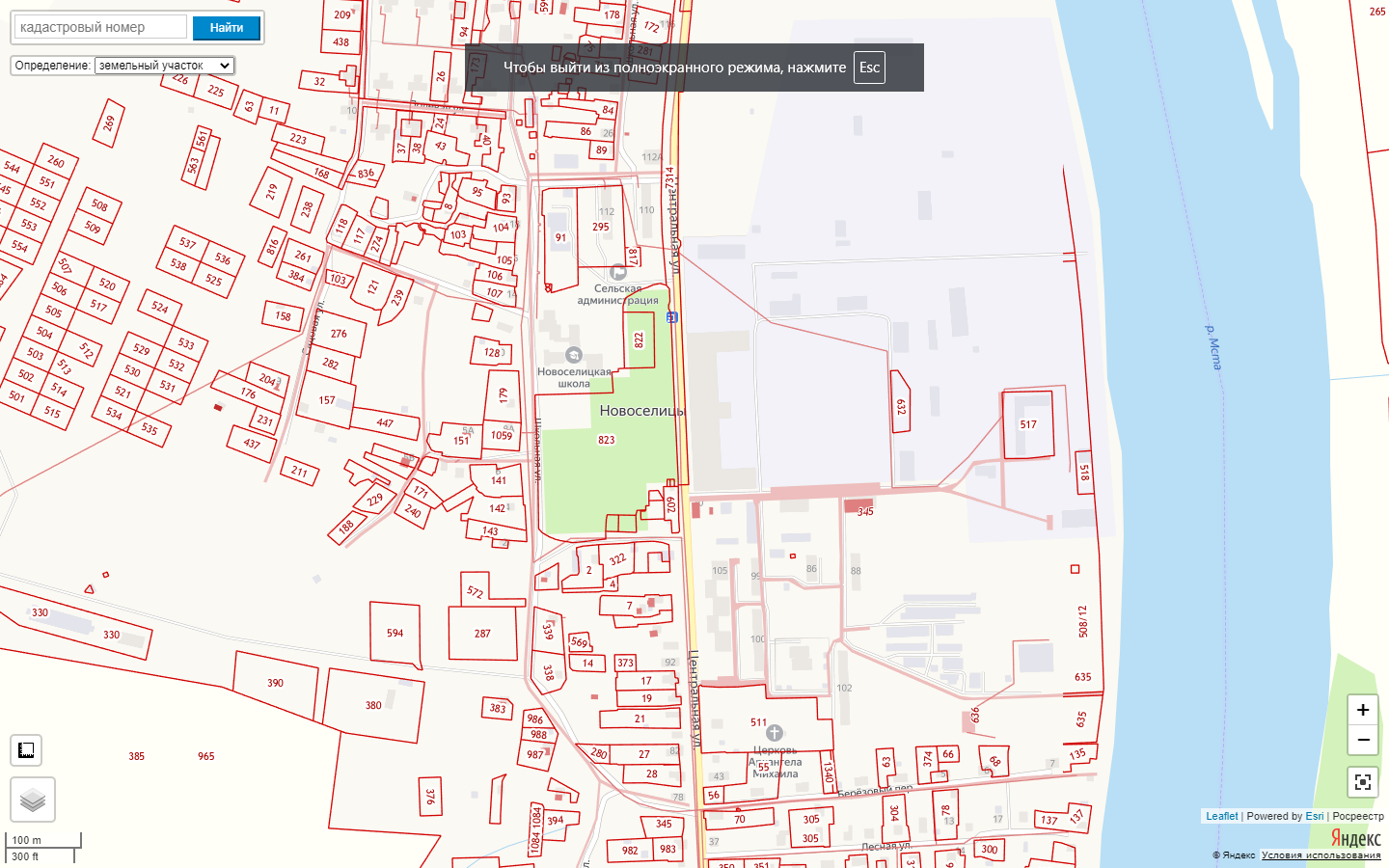 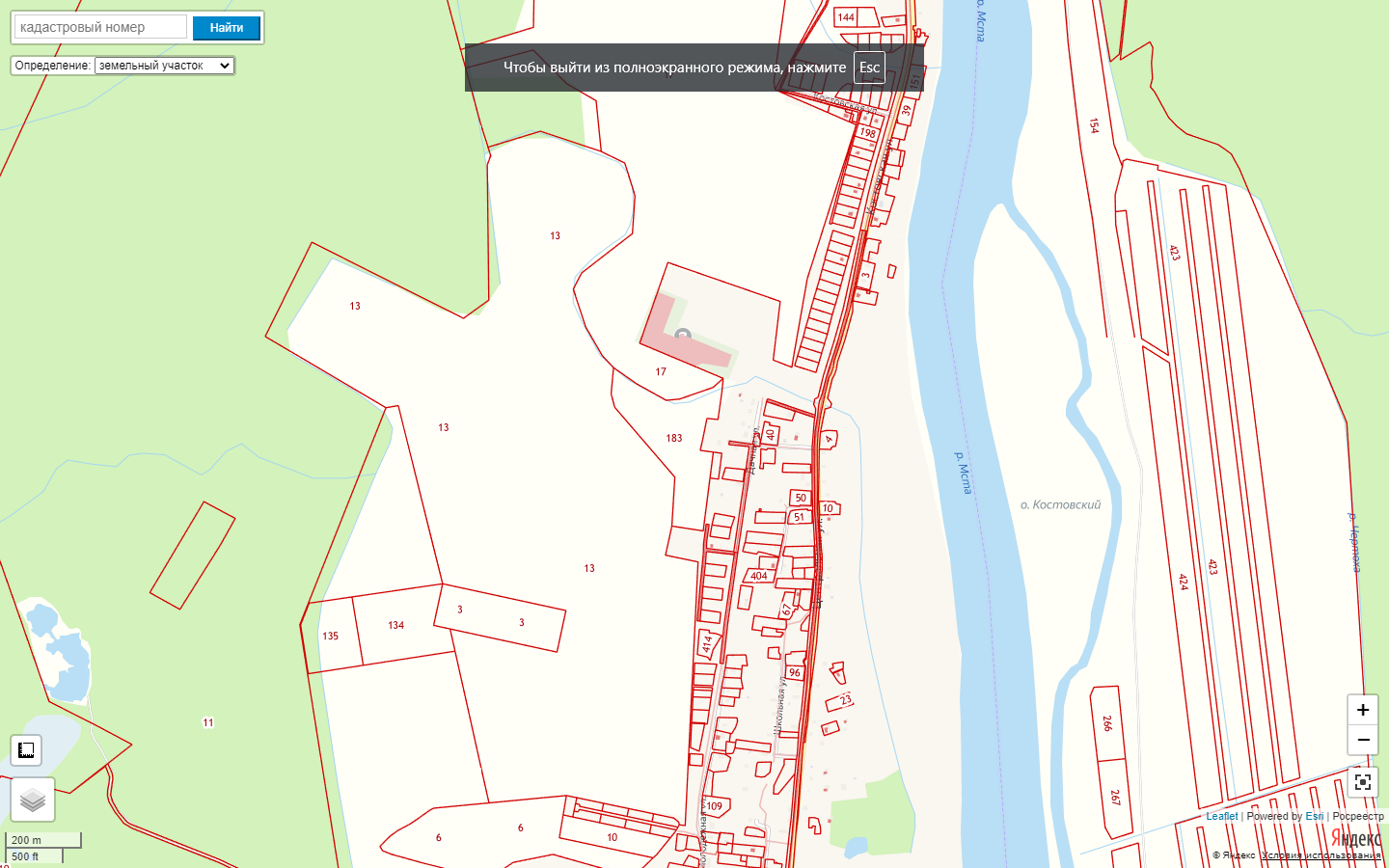 Д. Рышево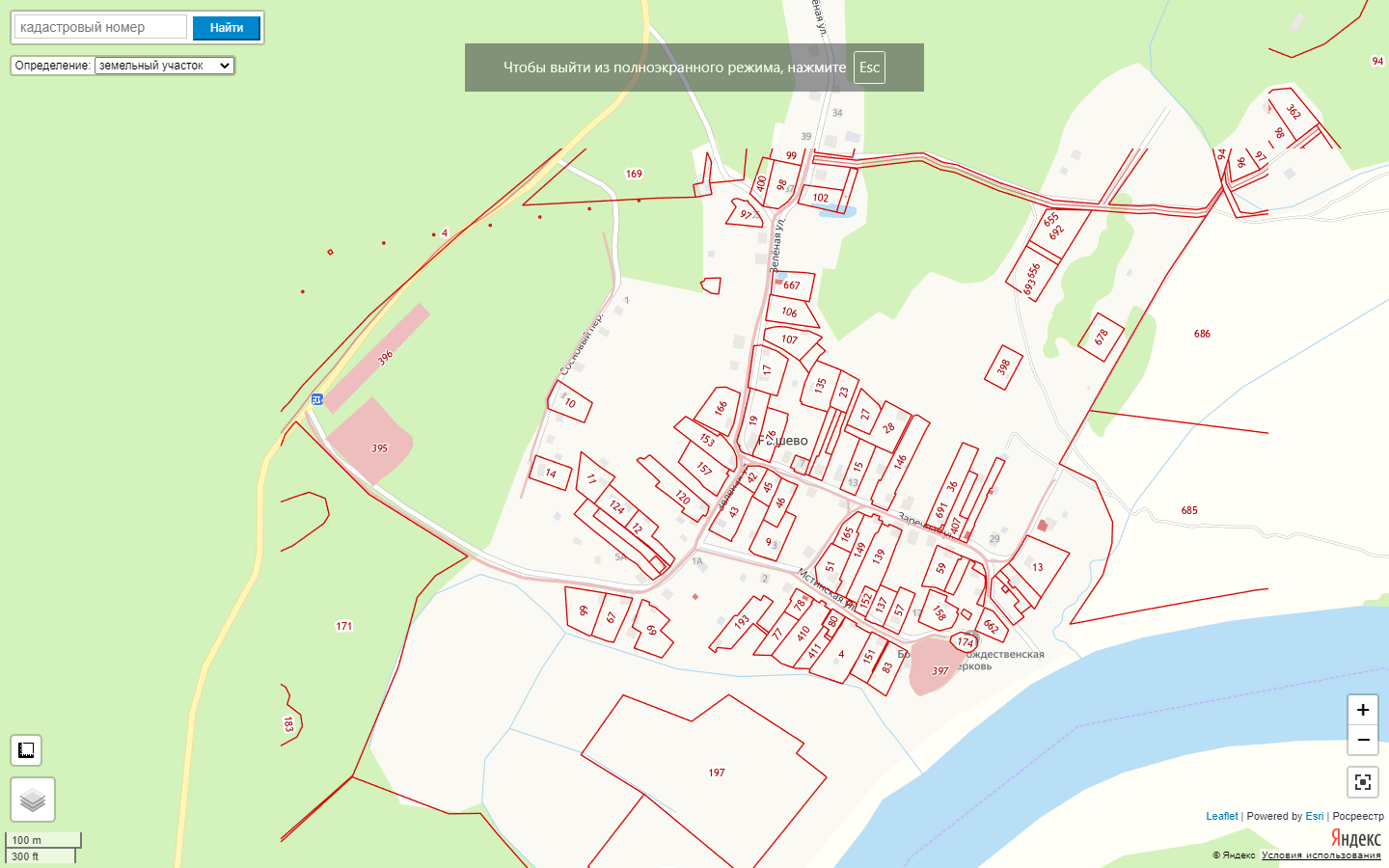 Д. Хутынь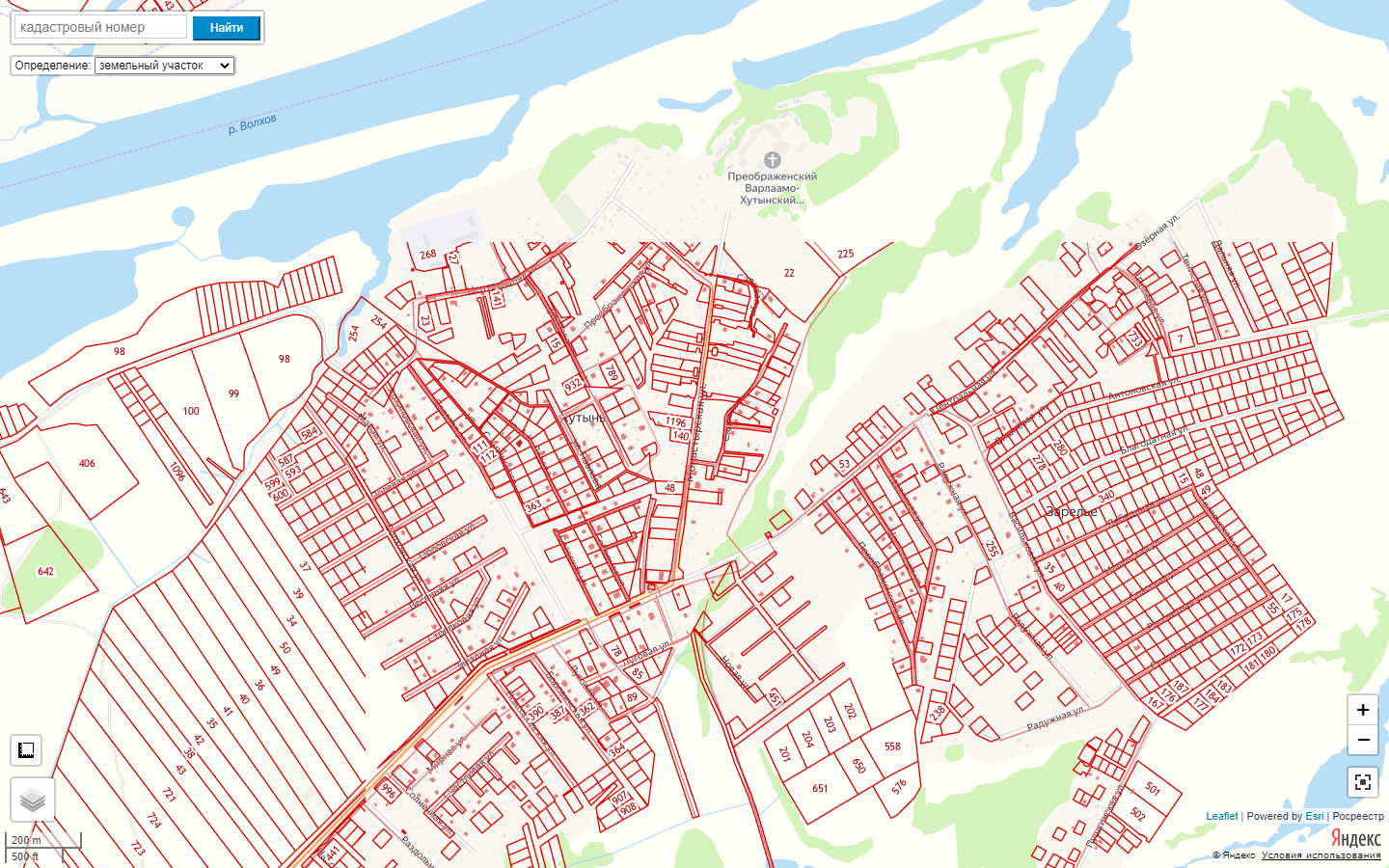 Д. Слутка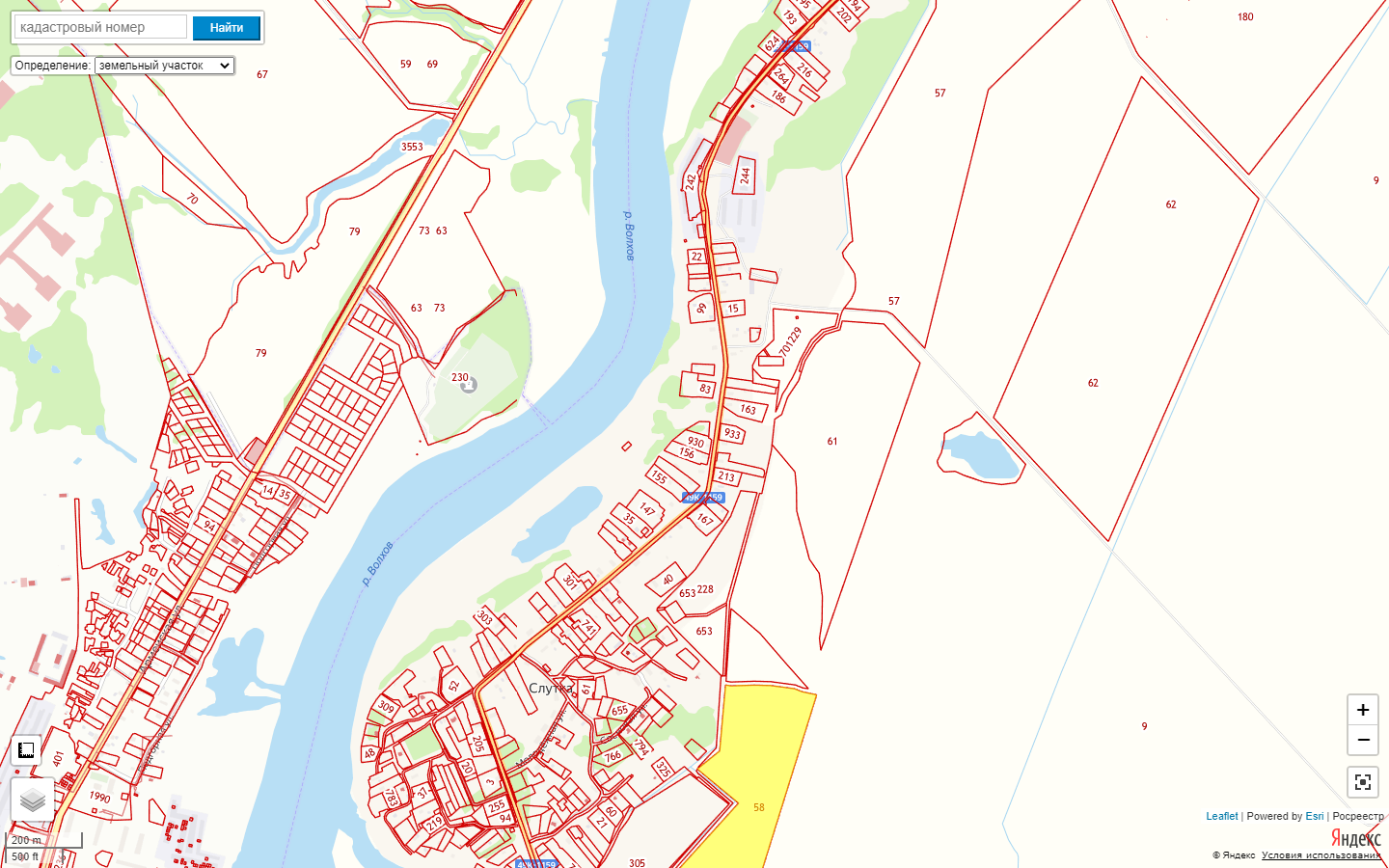 Д. Дубровка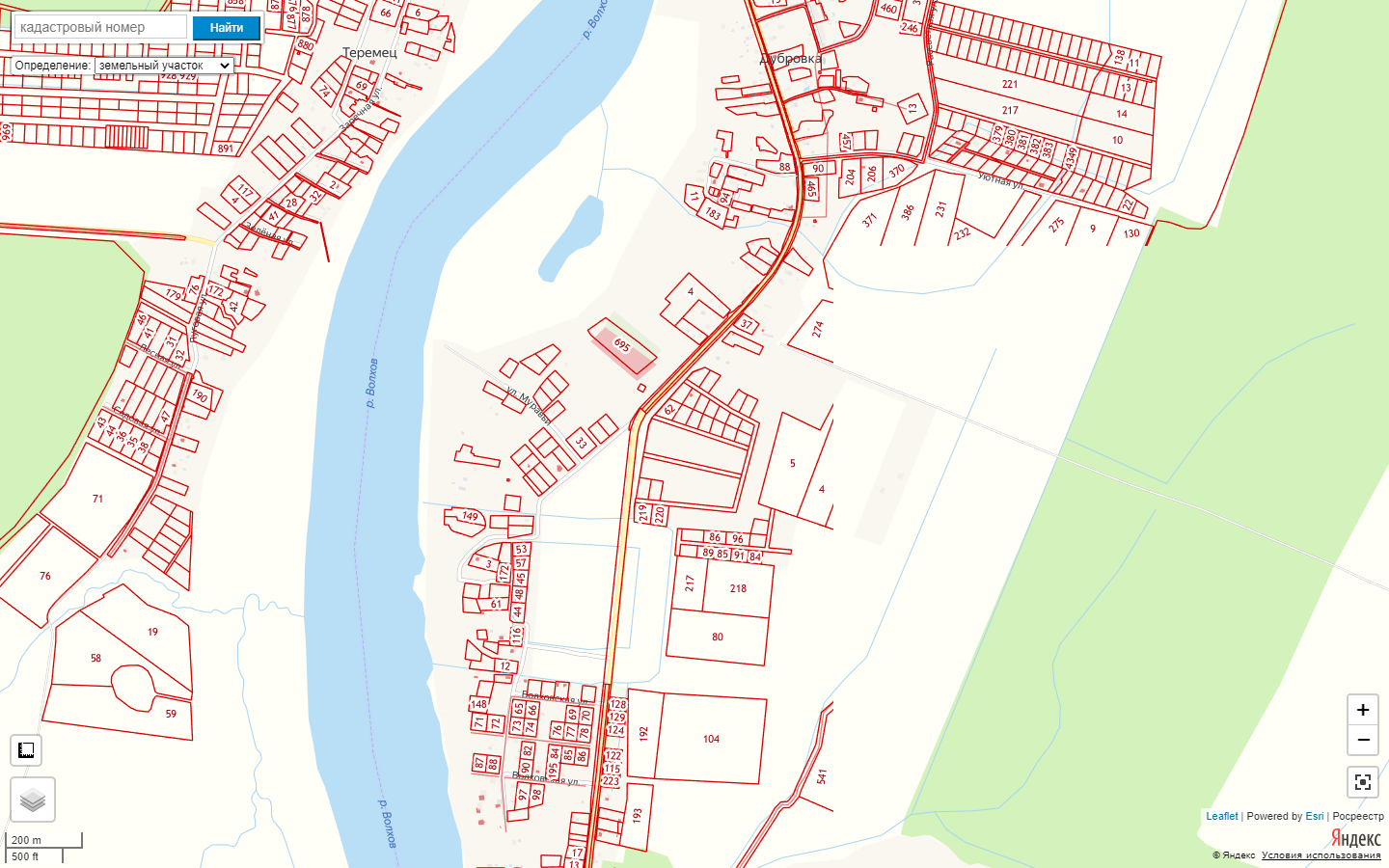 Д. Змейско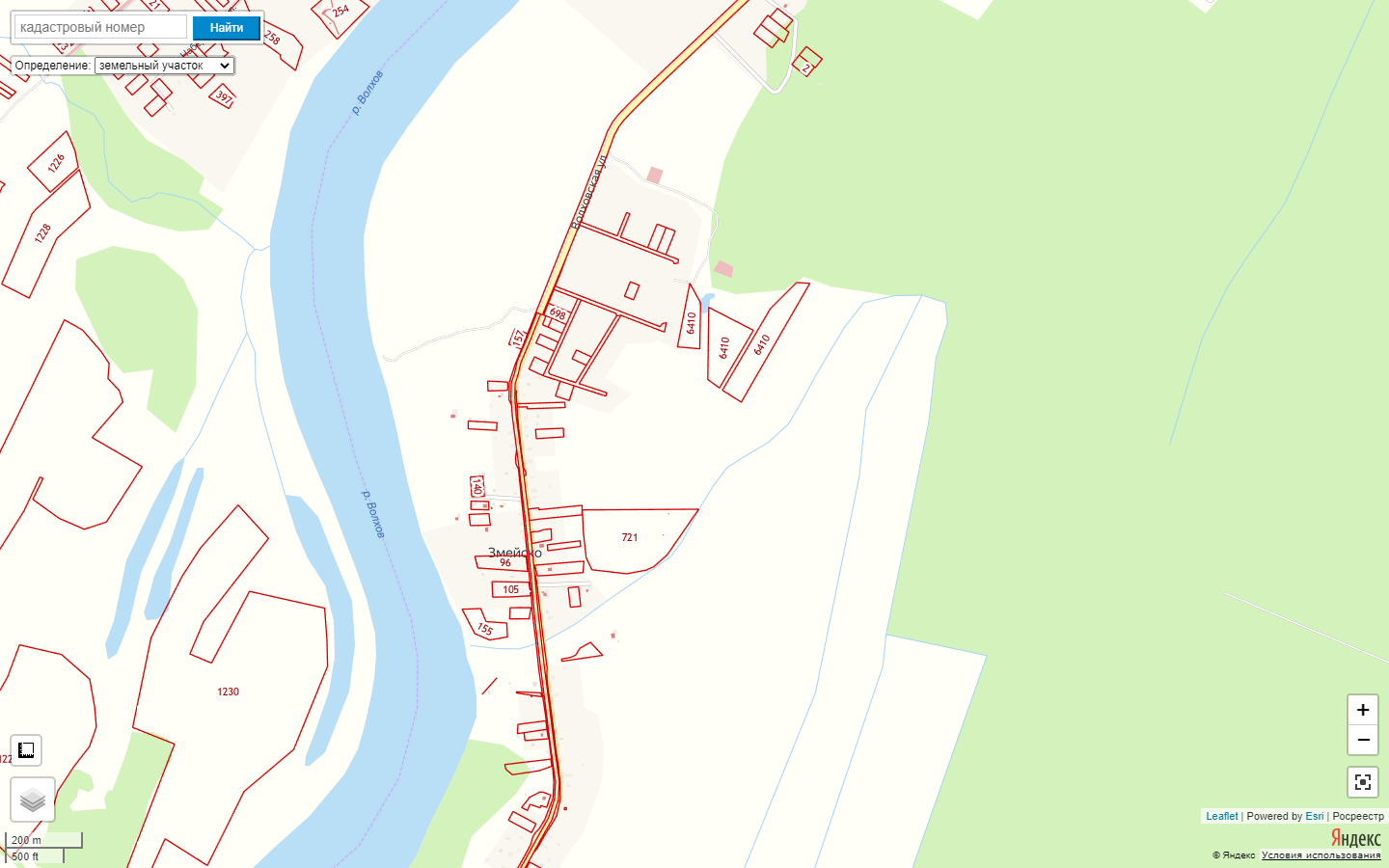 Д. Городок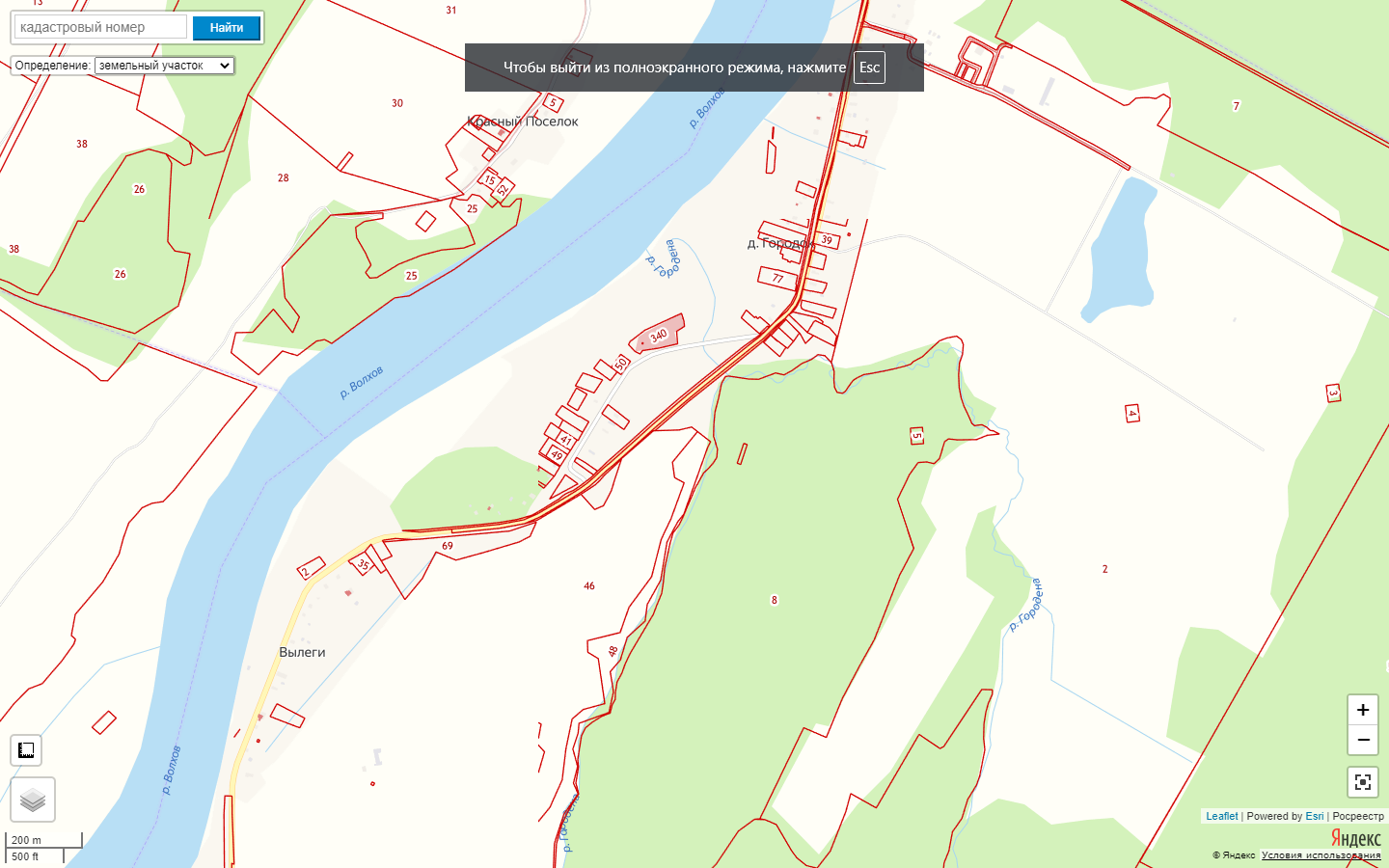 О внесении изменений в реестр площадок накопления ТКО на территории Савинского сельского поселения, утвержденный распоряжением Администрации Савинского сельского поселения от 17.12.2020 № 140-рг «Об утверждении реестра площадок накопления ТКО на территории Савинского сельского поселения»№ п/пНахождение площадки накопления ТКОНахождение площадки накопления ТКОТехническая характеристика площадки накопления ТКО Собственник площадки накопления ТКОИсточники образования ТКО, складируемых на площадке накопления ТКО№ п/пНаселенный пунктулицаТехническая характеристика площадки накопления ТКО Собственник площадки накопления ТКОИсточники образования ТКО, складируемых на площадке накопления ТКО1234561д. Новоселицы , на гражданском кладбищеГражданское кладбище-58.539831.6937ограждение, покрытие бетонное12 кв.м(планируется контейнер 8 куб.м)Администрация Савинского сельского поселения ОГРН 1155321000120Адрес: 173527, Новгородская область, Новгородский район, д. Савино, ул. Школьная, д. 3ТКО образующиеся в ходе благоустройства гражданских захоронений2д. Волотово-на гражданском кладбищеГражданское кладбище58.537331.3577Ограждение,покрытие-бетонное12 кв.м (планируется контейнер 8 куб.м)Администрация Савинского сельского поселения ОГРН 1155321000120Адрес: 173527, Новгородская область, Новгородский район, д. Савино, ул. Школьная, д. 3ТКО образующиеся в ходе благоустройства гражданских захоронений3д. Сперанская Мыза, на гражданском кладбищеул. Культурная58.563631.4155Ограждение,Покрытие бетонное, 12 кв.м(планируется контейнер 8 куб.м)Администрация Савинского сельского поселения ОГРН 1155321000120Адрес: 173527, Новгородская область, Новгородский район, д. Савино, ул. Школьная, д. 3ТКО образующиеся в ходе благоустройства гражданских захоронений4д. СавиноУл. Центральная, у дома № 4 58.544831.4441Ограждение,Покрытие бетонное, 14 кв.м8 контейнеров 1,1 куб.м Жители домов № 1,2,3,4 по ул. Центральная, д. Савино5д. БожонкаУл. Новая у д. № 958.499931.6393Ограждение,Покрытие бетонное 4 кв.м3 контейнера 1,1 куб.мЖители домов № 9,12,13 по ул. Новая д. Божонка6д. БожонкаУл. Новая у д. № 2658.499831.6420Ограждение,Покрытие бетонное 4 кв.м2 контейнеров 1,1 куб.мЖители домов № 26,27 по ул. Новая д. Божонка7д. Шолоховоу д. № 258.515431.3636Ограждение,Покрытие бетонное 10 кв.м3 контейнеров 1,1 куб.мЖители домов № 2 д. Шолохово8д. Слуткау д. № 3658.622231.4262Ограждение,Покрытие бетонное 2 кв.м1 контейнер 1,1 куб.мЖители домов № 36,38 д. Слутка9д. СлуткаГражданское кладбище58.633931.4300Ограждение,покрытие бетонное 6 кв.м(планируется контейнер 0,8 куб.м)Администрация Савинского сельского поселения ОГРН 1155321000120Адрес: 173527, Новгородская область, Новгородский район, д. Савино, ул. Школьная, д. 3ТКО образующиеся в ходе благоустройства гражданских захоронений10д. ДубровкаГражданское кладбище58.697031.5008Ограждение,покрытие бетонное 12 кв.м(планируется контейнер 8 куб.м)Администрация Савинского сельского поселения ОГРН 1155321000120Адрес: 173527,Новгородская область, Новгородский район, д. Савино, ул. Школьная, д. 3ТКО образующиеся в ходе благоустройства гражданских захоронений11д. МшагаГражданское кладбище58.529731.5555Ограждение,покрытие бетонное 10 кв.м(планируется контейнер 0,8 куб.м)Администрация Савинского сельского поселения ОГРН 1155321000120Адрес: 173527, Новгородская область, Новгородский район, д. Савино, ул. Школьная, д. 3ТКО образующиеся в ходе благоустройства гражданских захоронений12д. Савиноул. Центральная у д. № 658.544031.4452 Ограждение,покрытие бетонное 2 кв.м3 контейнеров 0,8 куб.мЖители домов № 6,5 по ул. Центральная, д. Савино13д. Савиноул. Центральная у д. № 758.545731.4487Ограждение,покрытие бетонное 2 кв.м2 контейнера 0,8 куб.мАдминистрация поселения, МАДОУ № 27, МСОШ «Савинская школа»14д. Новоселицыул. Центральная у д. 11258.524231.6952Ограждение,покрытие бетонное 8 кв.м6 контейнеров 1.1 куб.мЖители домов № 110, 112 по ул. Центральная, д. Новоселицы15д. НовоселицыУл. Армейская 58.519131.7044Ограждение,покрытие бетонное 8 контейнеров 1,1 куб.мЖители домов № 88,99,86,102,105,106,107,108,109д. Новоселицы16п. ВолховецУл. Пионерская у д. № 1958.547131.3308Ограждение,покрытие бетонное 8 кв.м3 контейнера 1,1 куб.мЖители домов № 17,18,19 по ул. Пионерская, п. Волховец17п. ВолховецУл. Пионерская у д. № 17 к.158.546031.3281Ограждение,покрытие бетонное 12 кв.м2 контейнера 1.1 куб.мЖители домов № 17 кор.1 по ул. Пионерская, п. Волховец18д. БожонкаУл. Новая у д. № 158.497131.6399Ограждение,покрытие бетонное 6 кв.м4 контейнера 1.1 куб.мЖители домов № 1,1А по ул. Новая д. Божонка19д. ХутыньГражданское кладбище58.586431.3856Ограждение,покрытие бетонное (планируется контейнер 8 куб.м)Администрация Савинского сельского поселения ОГРН 1155321000120Адрес: 173527,Новгородская область, Новгородский район, д. Савино, ул. Школьная, д. 3ТКО образующиеся в ходе благоустройства гражданских захоронений20д. КуниноГражданское кладбище58.493131.3818Ограждение,покрытие бетонное 12 кв.м(планируется 1 контейнер 0,75 куб.м)Администрация Савинского сельского поселения ОГРН 1155321000120Адрес: 173527,Новгородская область, Новгородский район, д. Савино, ул. Школьная, д. 3ТКО образующиеся в ходе благоустройства гражданских захоронений21д. РышевоГражданское кладбище58.581331.7966Ограждение,покрытие бетонное 2 кв.м(планируется 1 контейнер 0,75 куб.м)Администрация Савинского сельского поселения ОГРН 1155321000120Адрес: 173527,Новгородская область, Новгородский район, д. Савино, ул. Школьная, д. 3ТКО образующиеся в ходе благоустройства гражданских захоронений22д. РышевоГражданское кладбище58.581631.7991Ограждение,покрытие бетонное 2 кв.м(планируется1 контейнер 0,75 куб.м)Администрация Савинского сельского поселения ОГРН 1155321000120Адрес: 173527,Новгородская область, Новгородский район, д. Савино, ул. Школьная, д. 3ТКО образующиеся в ходе благоустройства гражданских захоронений23д. РышевоГражданское кладбище58.579731.8086Ограждение,покрытие бетонное 2 км.м(планируется1 контейнер 0,75 куб.м)Администрация Савинского сельского поселения ОГРН 1155321000120Адрес: 173527,Новгородская область, Новгородский район, д. Савино, ул. Школьная, д. 3ТКО образующиеся в ходе благоустройства гражданских захоронений24д. ЗмейскоГражданское кладбище58.781531.5785Ограждение,покрытие бетонное (планируется1 контейнер 0,75 куб.м)Администрация Савинского сельского поселения ОГРН 1155321000120Адрес: 173527,Новгородская область, Новгородский район, д. Савино, ул. Школьная, д. 3ТКО образующиеся в ходе благоустройства гражданских захоронений25д. ГородокГражданское кладбище58.833331.6450Ограждение,покрытие бетонное 8 кв.м(планируется1 контейнер 0,75 куб.м)Администрация Савинского сельского поселения ОГРН 1155321000120Адрес: 173527,Новгородская область, Новгородский район, д. Савино, ул. Школьная, д. 3ТКО образующиеся в ходе благоустройства гражданских захоронений26д. ХутыньУл. А.К.Микешина58.582731.3803Ограждение,покрытие бетонное 10 кв.м(планируется 2 контейнера 0,75 куб.м)Администрация Савинского сельского поселения ОГРН 1155321000120Адрес: 173527,Новгородская область, Новгородский район, д. Савино, ул. Школьная, д. 3ТКО образующиеся в ходе благоустройства гражданских захоронений